RASTLINE SI KOPIČIJO ZALOŽNE SNOVIRastline vseh snovi, ki nastanejo pri fotosintezi, ne porabljajo sproti, ampak jih shranjujejo kot ZALOGO.Zalogo potrebujejo zato, da lahko preživijo tista obdobja, ko proces fotosinteze v njih ne more potekati (ponoči…) ali, ko jo potrebuje večje količine hkrati (spomladi, da lahko vzkali…).Snovi (sladkorji) nastale pri fotosintezi, potujejo po žilah do založnih organov, kjer jih rastlina predela v ŠKROB ali OLJA.Spodnje fotografije prikazujejo nekaj različnih vrst rastlin, kjer so  lepo vidni založni določeni organi.Poskusi prepoznati rastlino in poimenuj del, kjer posamezna rastlina shranjuje svoje založne snovi.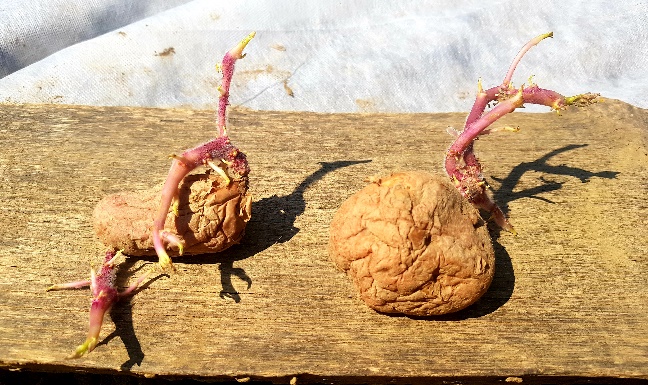 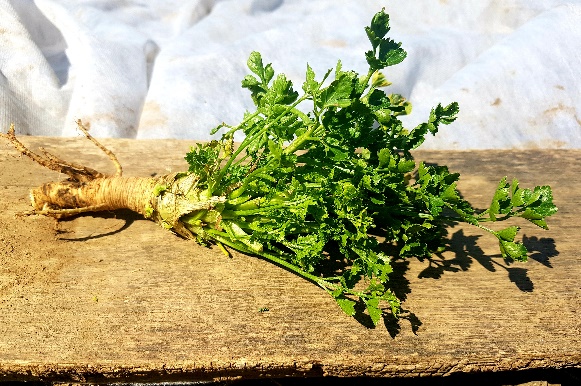 rastlina A: ___________________          rastlina B: _________________založni organ: ________________         založni organ: ______________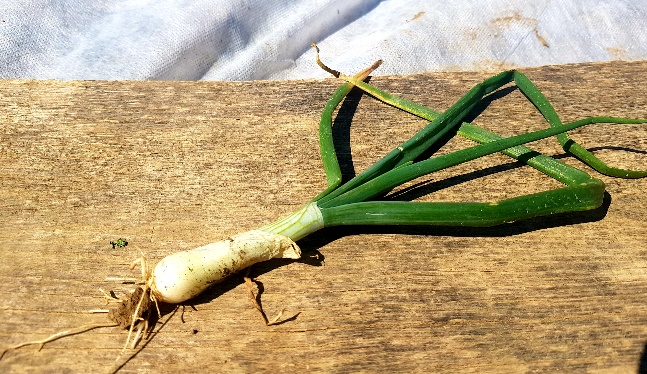 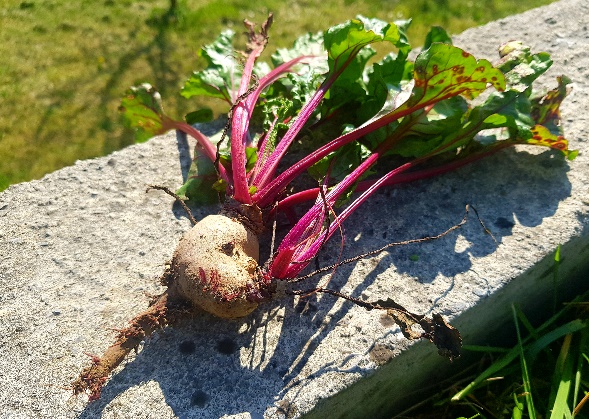 rastlina C:___________________        rastlina D: __________________založni organ: _______________        založni organ: _______________(slikovni viri: Petra Ušaj)Kako izgledajo škrobna zrna pod mikroskopom:(Slikovni vir: https://slideplayer.si/slide/15574680/)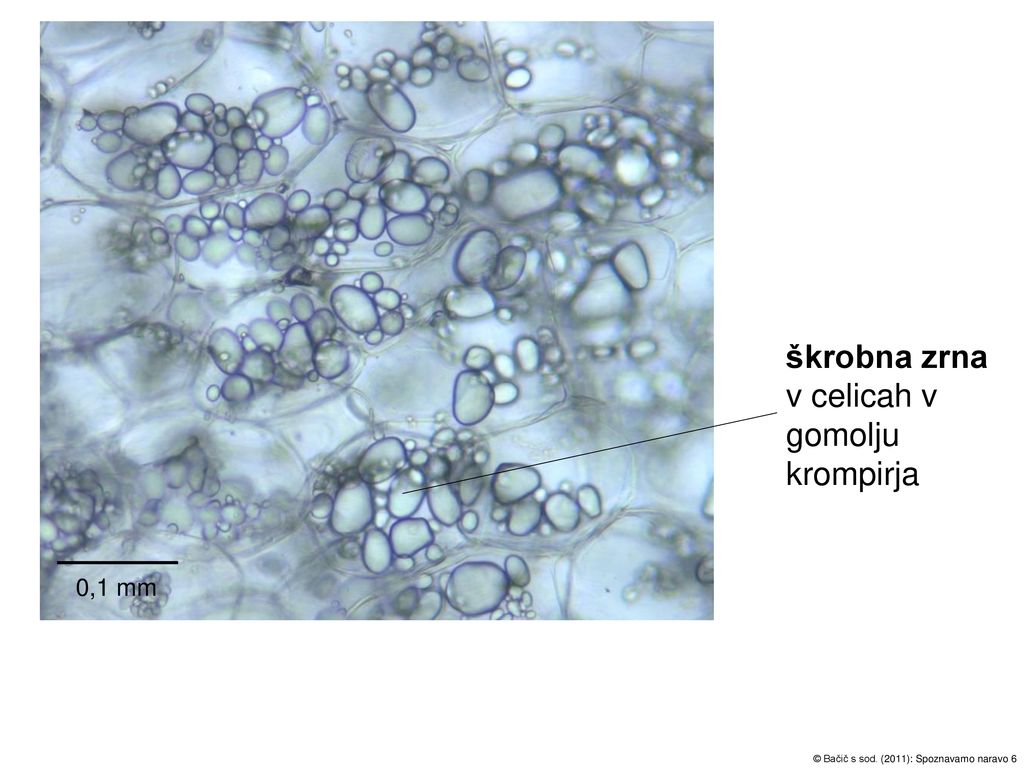 Za utrditev svojega znanja si oglej še spodnjo spletno stran o založnih snoveh pri rastlinah.https://eucbeniki.sio.si/nar6/2004/index1.html